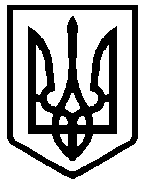 ВИКОНАВЧИЙ КОМІТЕТ СЛАВУТСЬКОЇ МІСЬКОЇ РАДИ   УПРАВЛІННЯ  ОСВІТИРішення колегії управління освіти виконавчого комітету Славутської міської ради31 серпня 2017 року                                                                          Протокол  № 4/3Про роботу управління освіти із зверненнями громадян у І півріччі  2017 рокуЗаслухавши інформацію головного спеціаліста управління освіти Цехместрук С.І. про роботу управління освіти із зверненнями громадян у І півріччі 2017 року колегія управління освітиВИРІШИЛА:1. Інформацію головного спеціаліста управління освіти Цехместрук С.І. про роботу управління освіти із зверненнями громадян  у І півріччі 2017 року  взяти до відома (інформація додається).2. Керівникам закладів освіти:      2.1. Продовжити роботу по своєчасному та компетентному реагуванню на звернення громадян.     2.2. Вжити додаткових заходів щодо активнішого використання засобів масової інформації для висвітлення актуальних питань роботи закладу, та норм, що регулюють відносини в галузі освіти.3. Контроль за виконанням даного рішення покласти на головного спеціаліста управління освіти Цехместрук С.І.Голова колегії                                                                                  Е.М.Перепелиця Секретар                                                                                           О.Г.Новоселецька 